	ПРЕСС-РЕЛИЗ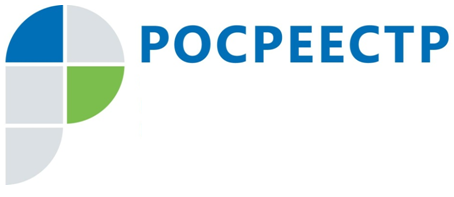 Первые извещения о продаже доли в праве на подмосковные объекты размещены на сайте Росреестра в 2018 годуС начала 2018 года собственники долей в праве на объекты недвижимости могут размещать уведомления о продаже доли в специальном разделе официального сайта Росреестра. Одними из первых на сайте появились извещения от владельцев подмосковной недвижимости. Обязанность известить всех участников долевой собственности на объект недвижимости о продаже одним из собственников своей доли установлена Гражданским кодексом Российской Федерации. В связи с этим продавец доли должен направить всем остальным участникам долевой собственности в письменной форме извещение о намерении продать свою долю. В случае если речь идет о нежилом помещении, и число сособственников превышает 20, у владельца доли появляется возможность уведомить остальных совладельцев через извещения на сайте Росреестра.Опубликовать извещение можно в «Личном кабинете» сайта. Для этого надо заполнить специальную форму. В 2018 году уже 5 владельцев долей в праве собственности на подмосковную недвижимость воспользовались этой возможностью.Страница Управления Росреестра по Московской области в Facebook:https://www.facebook.com/rosreestr.50Пресс-служба Управления Росреестра по Московской области:Колесин Никита ypravleniemo@yandex.ru+7 (915) 206-52-51